Регулировка фурнитуры.Поворотно-откидная фурнитура ROTO может регулироваться по трем осям                 1. Регулировка по прижиму: ±1мм                                                         2. Регулировка по высоте: -2мм, +2,5мм                                                                                                                               Регулировка по ширине: ±2мм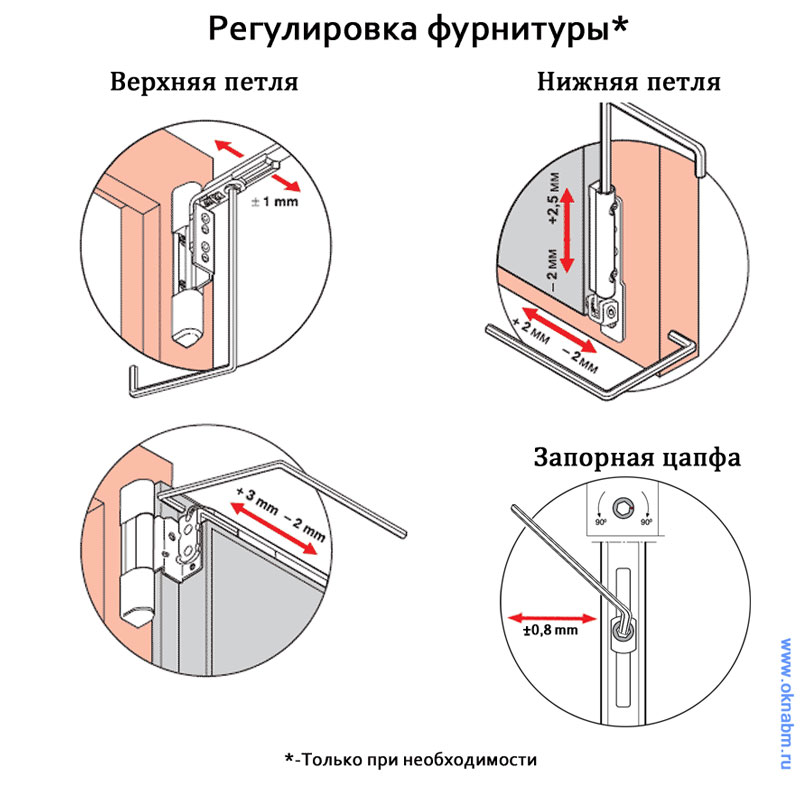    	 3. Регулировка по ширине: +3мм, -2мм                                               	4. Регулировка по прижиму створки к раме                                                                                                                                              	на запорных элементах створки: ±1мм